174/20175/20176/20Mineral Titles Act 2010Mineral Titles Act 2010NOTICE OF LAND CEASING TO BE A MINERAL TITLE AREANOTICE OF LAND CEASING TO BE A MINERAL TITLE AREATitle Type and Number:Mineral Authority 30826Area ceased on:29 April 2020Area:77.00 HectareLocality:NOONAMAHName of Applicants(s)Holder(s):100% BERNO BROS. PTY. LIMITED [ACN. 009 592 741]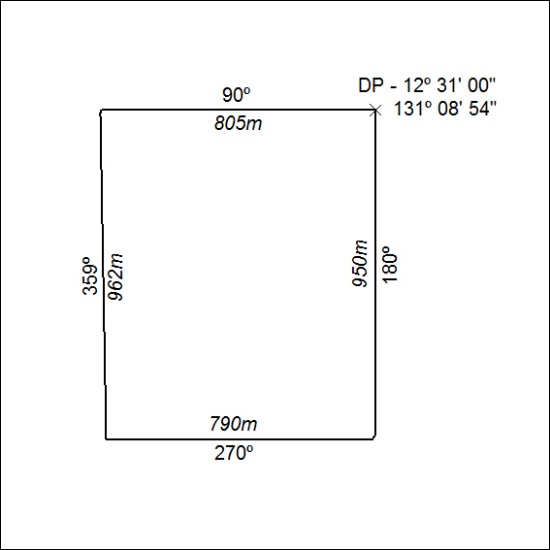 Mineral Titles Act 2010Mineral Titles Act 2010NOTICE OF LAND CEASING TO BE A MINERAL TITLE AREANOTICE OF LAND CEASING TO BE A MINERAL TITLE AREATitle Type and Number:Mineral Authority 30827Area ceased on:29 April 2020Area:71.00 HectareLocality:NOONAMAHName of Applicants(s)Holder(s):100% BERNO BROS. PTY. LIMITED [ACN. 009 592 741]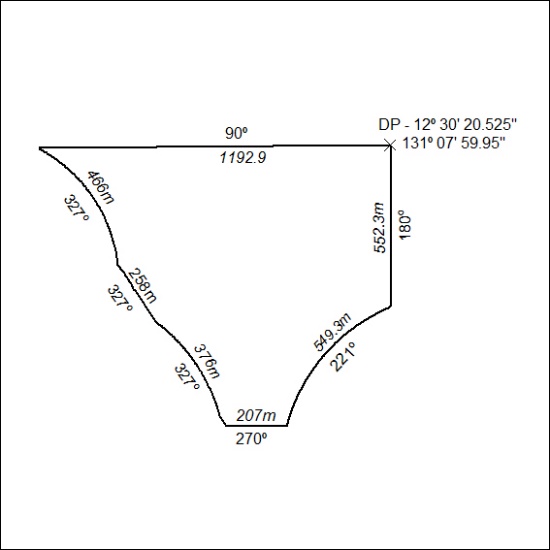 Mineral Titles Act 2010Mineral Titles Act 2010NOTICE OF LAND CEASING TO BE A MINERAL TITLE AREANOTICE OF LAND CEASING TO BE A MINERAL TITLE AREATitle Type and Number:Mineral Authority 30828Area ceased on:29 April 2020Area:86.00 HectareLocality:NOONAMAHName of Applicants(s)Holder(s):100% BERNO BROS. PTY. LIMITED [ACN. 009 592 741]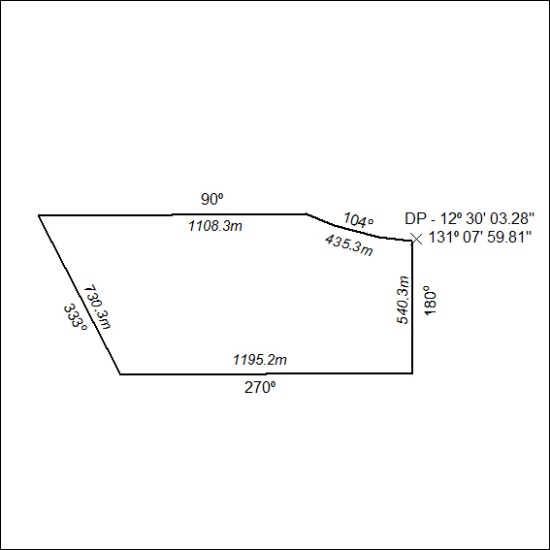 